Publicado en Barcelona el 19/05/2023 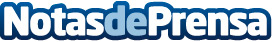 Periche, finalista en innovación y sostenibilidad en los Digital Beauty AwardsTras el análisis del jurado, la firma capilar barcelonesa ha superado la primera selección y pasa a la final en la categoría de ‘Mejor nueva innovación digital sostenible’
Datos de contacto:Olga Garcia Camps65747001Nota de prensa publicada en: https://www.notasdeprensa.es/periche-finalista-en-innovacion-y Categorias: Nacional Cataluña Belleza Sostenibilidad Premios Bienestar http://www.notasdeprensa.es